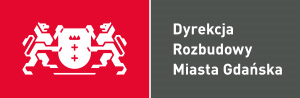 Załącznik nr 1 do SIWZOFERTA W odpowiedzi na ogłoszenie o zamówieniu oferuję wykonanie przedmiotu zamówienia
na następujących warunkach:Uwaga!(*) Należy wypełnić wykropkowane miejsca.Oświadczam, że spełniam wymagania ochrony oraz prawidłowego przetwarzania danych osobowych określone w rozporządzeniu Parlamentu Europejskiego i Rady (UE) 2016/679 z dnia 27 kwietnia 2016r. w sprawie ochrony osób fizycznych w związku z przetwarzaniem danych osobowych i w sprawie swobodnego przepływu takich danych oraz uchylenia dyrektywy 95/46/WE (RODO) oraz w ustawie z dnia 10 maja 2018r. o ochronie danych osobowych (Dz.U. z 2018r., poz. 1000 ze zm.). Jednocześnie oświadczam, że wypełniłem ciążące na mnie obowiązki informacyjne przewidziane w art. 13 i 14 RODO a nadto, że  w przypadku zawarcia i realizacji umowy z zamawiającym, zobowiązuję się do wypełniania związanych z nią obowiązków informacyjnych, przewidzianych w art. 13 i 14 RODO, w imieniu własnym oraz w imieniu Zamawiającego.Oświadczamy, że zapoznaliśmy się ze specyfikacją istotnych warunków zamówienia, akceptujemy jej postanowienia, nie wnosimy do niej zastrzeżeń i uzyskaliśmy konieczne informacje do przygotowania oferty.Oświadczamy, że wyżej podana cena ryczałtowa obejmuje realizację wszystkich zobowiązań wykonawcy opisanych w specyfikacji istotnych warunków zamówienia wraz z załącznikami.Oświadczamy, że Wzór umowy został przez nas w pełni zaakceptowany i zobowiązujemy się, w przypadku wyboru naszej oferty, do zawarcia umowy na wyżej wymienionych warunkach, w miejscu i terminie wyznaczonym przez zamawiającego.Oświadczamy, że jesteśmy związani niniejszą ofertą na czas wskazany w specyfikacji istotnych warunków zamówienia.Powstanie obowiązku podatkowego u zamawiającego.Oświadczam, że (wstawić X we właściwe pole):□ wybór oferty nie będzie prowadzić do powstania u zamawiającego obowiązku podatkowego;□ wybór oferty będzie prowadzić do powstania u zamawiającego obowiązku podatkowego w odniesieniu do następujących towarów/usług: _____________________________________________________________________ _____________________________________________________________________ Wartość towarów/usług powodująca obowiązek podatkowy u zamawiającego to _________________ zł netto**.		
** dotyczy wykonawców, których oferty będą generować obowiązek doliczania wartości podatku VAT do wartości netto oferty, tj. w przypadku:wewnątrzwspólnotowego nabycia towarów,mechanizmu odwróconego obciążenia, o którym mowa w art. 17 ust. 1 pkt 7 ustawy o podatku od towarów i usług,importu usług lub importu towarów, z którymi wiąże się obowiązek doliczenia przez zamawiającego przy porównywaniu cen ofertowych podatku VAT.Oświadczam, że niewypełnienie oferty w zakresie pkt 6 oznacza, że jej złożenie nie prowadzi do powstania obowiązku podatkowego po stronie zamawiającego.( Uwaga! Wymagany kwalifikowany podpis elektroniczny)Załącznik nr 3 do SIWZWYKAZ WYKONANYCH USŁUG(*) niepotrzebne skreślićW załączeniu dowody określające, że wskazane w wykazie usługi zostały wykonane należycie.( Uwaga! Wymagany kwalifikowany podpis elektroniczny)Załącznik nr 4 do SIWZWYKAZ OSÓB,
SKIEROWANYCH PRZEZ WYKONAWCĘ DO REALIZACJI ZAMÓWIENIA PUBLICZNEGO( Uwaga! Wymagany kwalifikowany podpis elektroniczny)Załącznik nr 5 do SIWZOŚWIADCZENIEPrzystępując do udziału w postępowaniu o udzielenie zamówienia publicznego, w trybie przetargu nieograniczonego na podstawie art. 39 ustawy z dnia 29 stycznia 2004r. - Prawo zamówień publicznych (t.j. Dz. U. z 2018 r. poz. 1986 z późn. zm.), pod nazwą: Sporządzenie dokumentacji projektowej wraz z pełnieniem nadzoru autorskiego dla zadania inwestycyjnego pn.: „Szlak turystyczny przez Trójmiejski Park Krajobrazowy wraz z łącznikami”Oświadczam, że nie został wydany wobec nas prawomocny wyrok sądu lub ostateczna decyzja administracyjna o zaleganiu z uiszczaniem podatków, opłat lub składek na ubezpieczenia społeczne lub zdrowotne.Uwaga!W przypadku wydania takiego wyroku lub decyzji wykonawca składa dokumenty potwierdzające dokonanie płatności tych należności wraz z ewentualnymi odsetkami lub grzywnami lub zawarcie wiążącego porozumienia w sprawie spłat tych należności.( Uwaga! Wymagany kwalifikowany podpis elektroniczny)Załącznik nr 6 do SIWZOŚWIADCZENIEPrzystępując do udziału w postępowaniu o udzielenie zamówienia publicznego, w trybie przetargu nieograniczonego na podstawie art. 39 ustawy z dnia 29 stycznia 2004r. - Prawo zamówień publicznych (t.j. Dz. U. z 2018 r. poz. 1986 z późn. zm.), pod nazwą: Sporządzenie dokumentacji projektowej wraz z pełnieniem nadzoru autorskiego dla zadania inwestycyjnego pn.: „Szlak turystyczny przez Trójmiejski Park Krajobrazowy wraz z łącznikami”Oświadczam, że nie orzeczono wobec nas tytułem środka zapobiegawczego zakazu ubiegania się o zamówienia publiczne.( Uwaga! Wymagany kwalifikowany podpis elektroniczny)Załącznik nr 7 do SIWZOŚWIADCZENIE WYKONAWCY O NIEZALEGANIU Z OPŁACANIEM
PODATKÓW I OPŁAT LOKALNYCHPrzystępując do udziału w postępowaniu o udzielenie zamówienia publicznego, w trybie przetargu nieograniczonego na podstawie art. 39 ustawy z dnia 29 stycznia 2004r. - Prawo zamówień publicznych (t.j. Dz. U. z 2018 r. poz. 1986 z późn. zm.), pod nazwą: Sporządzenie dokumentacji projektowej wraz z pełnieniem nadzoru autorskiego dla zadania inwestycyjnego pn.: „Szlak turystyczny przez Trójmiejski Park Krajobrazowy wraz z łącznikami”Oświadczam, że nie zalegamy z opłacaniem podatków i opłat lokalnych, o których mowa
w ustawie z dnia 12 stycznia 1991 r. o podatkach i opłatach lokalnych (Dz. U. z 2018 r.
poz. 1445 z późn. Zm.).( Uwaga! Wymagany kwalifikowany podpis elektroniczny)Załącznik nr 8 do SIWZUWAGA!Niniejsze oświadczenie wykonawca przedkłada zamawiającemu po otwarciu ofert, w terminie 3 dni od dnia zamieszczenia na stronie internetowej zamawiającego informacji podanych podczas otwarcia ofert.OŚWIADCZENIE WYKONAWCY O PRZYNALEŻNOŚCI ALBO BRAKU PRZYNALEŻNOŚCI
DO TEJ SAMEJ GRUPY KAPITAŁOWEJPrzystępując do udziału w postępowaniu o udzielenie zamówienia publicznego, w trybie przetargu nieograniczonego na podstawie art. 39 ustawy z dnia 29 stycznia 2004r. - Prawo zamówień publicznych (t.j. Dz. U. z 2018 r. poz. 1986 z późn. zm.), pod nazwą:Sporządzenie dokumentacji projektowej wraz z pełnieniem nadzoru autorskiego dla zadania inwestycyjnego pn.: „Szlak turystyczny przez Trójmiejski Park Krajobrazowy wraz z łącznikami”Oświadczam, że przynależę do tej samej grupy kapitałowej co wykonawca/wykonawcy, który/którzy we wskazanym wyżej postępowaniu również złożył/złożyli ofertę/oferty (nazwa i adres wykonawcy/wykonawców):………………………………………………………………………………………………………………………………………………………………………………………….*Oświadczam, że nie przynależę do tej samej grupy kapitałowej co wykonawca/wykonawcy, który/którzy we wskazanym wyżej postępowaniu również złożył/złożyli ofertę/oferty (nazwy i adresy wykonawców):………………………………………………………………………………………………………………………………………………………………………………………..…………………………………………………………………………………………….*Oświadczam, że nie przynależę do żadnej grupy kapitałowej*(*) niepotrzebne skreślićW przypadku przynależności do tej samej grupy kapitałowej wykonawca może złożyć wraz z oświadczeniem dokumenty bądź informacje potwierdzające, że powiązania z innym wykonawcą nie prowadzą do zakłócenia konkurencji w postępowaniu.Przez grupę kapitałową należy rozumieć grupę w rozumieniu ustawy z dnia 16 lutego 2007 r. o ochronie konkurencji i konsumentów (Dz. U. z 2018, poz. 798 z późn. Zm.).( Uwaga! Wymagany kwalifikowany podpis elektroniczny)Załącznik nr 9 do SIWZZOBOWIĄZANIE PODMIOTU DO ODDANIA DO DYSPOZYCJI WYKONAWCY
NIEZBĘDNYCH ZASOBÓW NA POTRZEBY WYKONANIA ZAMÓWIENIAUwaga!Zamiast niniejszego formularza można przedstawić inne dokumenty, w szczególności:Zobowiązanie podmiotu, o którym mowa w art. 22a ustawy Pzp.Dokumenty które określają w szczególności:zakres dostępnych wykonawcy zasobów innego podmiotu;sposób wykorzystania zasobów innego podmiotu, przez wykonawcę, przy wykonywaniu zamówienia publicznego;zakres i okres udziału innego podmiotu przy wykonywaniu zamówienia publicznego;czy podmiot, na zdolnościach którego wykonawca polega w odniesieniu do warunków udziału w postępowaniu dotyczących wykształcenia, kwalifikacji zawodowych lub doświadczenia, zrealizuje roboty budowlane lub usługi, których wskazane zdolności dotyczą.Ja:………………………………………………………………………………………………………………………(Imię i nazwisko osoby upoważnionej do reprezentowania podmiotu, stanowisko – właściciel, prezes zarządu, członek zarządu, prokurent, upełnomocniony reprezentant, itp.)Działając w imieniu i na rzecz:………………………………………………………………………………………………………………………(nazwa podmiotu)Zobowiązuję się do oddania nw. zasobów na potrzeby wykonania zamówienia:………………………………………………………………………………………………………………………(określenie zasobu –sytuacja finansowa lub ekonomiczna, zdolność techniczna lub zawodowa)do dyspozycji wykonawcy:………………………………………………………………………………………………………………………(nazwa wykonawcy)w trakcie wykonywania zamówienia:Sporządzenie dokumentacji projektowej wraz z pełnieniem nadzoru autorskiego dla zadania inwestycyjnego pn.: „Szlak turystyczny przez Trójmiejski Park Krajobrazowy wraz z łącznikami”(nazwa zamówienia)Oświadczam, iż: Udostępniam wykonawcy ww. zasoby, w następującym zakresie:………………………………………………………………………………………………………………………………………………………………………………………………………………………………………………………………………………………………………………………………………………………………………………………………………………………………………Sposób wykorzystania udostępnionych przeze mnie zasobów, przez wykonawcę,
przy wykonywaniu zamówienia publicznego będzie następujący:………………………………………………………………………………………………………………………………………………………………………………………………………………………………………………………………………………………………………………………………………………………………………………………………………………………………………Zakres mojego udziału przy wykonywaniu zamówienia publicznego będzie następujący:………………………………………………………………………………………………………………………………………………………………………………………………………………………………………………………………………………………………………………………………………………………………………………………………………………………………………Okres mojego udziału przy wykonywaniu zamówienia publicznego będzie następujący:………………………………………………………………………………………………………………………………………………………………………………………………………………………………………………………………………………………………………………………………………………………………………………………………………………………………………Czy podmiot, na zdolnościach którego wykonawca polega w odniesieniu do warunków udziału w postępowaniu dotyczących wykształcenia, kwalifikacji zawodowych lub doświadczenia, zrealizuje roboty budowlane lub usługi, których wskazane zdolności dotyczą: ………….. (Tak / Nie).Oświadczam, ze jestem świadomy, iż w przypadku szkody zamawiającego powstałej wskutek nieudostępnienia ww. zasobów odpowiadam wobec zamawiającego solidarnie z ww. wykonawcą. Moja odpowiedzialność wygasa jeżeli nieudostępnienie przedmiotowych zasobów nastąpiło na skutek okoliczności, za które nie ponoszę winy. ( Uwaga! Wymagany kwalifikowany podpis elektroniczny)Nazwa (firma) i adres wykonawcy (wykonawców wspólnie ubiegających się
o udzielenie zamówienia)……………………………………………………………………………………………………… *Numer telefonu……………………………………………………………………………………………………… *Przedmiot zamówieniaSporządzenie dokumentacji projektowej wraz z pełnieniem nadzoru autorskiego dla zadania inwestycyjnego pn.: „Szlak turystyczny przez Trójmiejski Park Krajobrazowy wraz                                    z łącznikami”CENA OFERTOWA CENA OFERTOWA CENA OFERTOWA CENA OFERTOWA CENA OFERTOWA CENA OFERTOWA CENA OFERTOWA Lp.Przedmiot zamówieniaPrzedmiot zamówieniaPrzedmiot zamówieniaWynagrodzenie netto złStawka podatku VATWynagrodzenie brutto zł12223451.1.Operat terenowo-prawny, KIP, mapa z zaznaczoną lokalizacją inwestycji w skali od 1:10 000 do 1:50 000Operat terenowo-prawny, KIP, mapa z zaznaczoną lokalizacją inwestycji w skali od 1:10 000 do 1:50 000Operat terenowo-prawny, KIP, mapa z zaznaczoną lokalizacją inwestycji w skali od 1:10 000 do 1:50 000………………*23%………………*1.2.Kompletna dokumentacja projektowa -Projekty budowlane, projekty wykonawcze, badania geotechniczne, projekt docelowej organizacji ruchu, operat wodno-prawny, specyfikacje techniczne wykonania i odbioru robót budowlanych, przedmiary i kosztorysy inwestorskie Kompletna dokumentacja projektowa -Projekty budowlane, projekty wykonawcze, badania geotechniczne, projekt docelowej organizacji ruchu, operat wodno-prawny, specyfikacje techniczne wykonania i odbioru robót budowlanych, przedmiary i kosztorysy inwestorskie Kompletna dokumentacja projektowa -Projekty budowlane, projekty wykonawcze, badania geotechniczne, projekt docelowej organizacji ruchu, operat wodno-prawny, specyfikacje techniczne wykonania i odbioru robót budowlanych, przedmiary i kosztorysy inwestorskie ………………*23%………………*Cena netto za 1 pobyt Przewidywana ilość pobytówWynagrodzenie netto zł(6x7)Stawka podatku VATWynagrodzeniebrutto zł6789101.3.Pełnienie nadzoru autorskiego ……*100………………*23%………………*Łączne wynagrodzenie brutto zł (kol. 5+10)Łączne wynagrodzenie brutto zł (kol. 5+10)Łączne wynagrodzenie brutto zł (kol. 5+10)Łączne wynagrodzenie brutto zł (kol. 5+10)Łączne wynagrodzenie brutto zł (kol. 5+10)Łączne wynagrodzenie brutto zł (kol. 5+10)……………………………*Terminy wykonania zamówieniaZgodnie z SIWZMinimalny okres rękojmi36 miesięcy od daty odbioru ostatniej części dokumentacji projektowej Przedłużenie minimalnego okresu rękojmi dla dokumentacji projektowej liczonego od daty odbioru ostatniej części dokumentacji  projektowej………* miesięcy Warunki płatnościZgodnie z Wzorem umowyCzęści zamówienia, których wykonanie wykonawca zamierza powierzyć podwykonawcom oraz o ile jest to wiadome nazwy firm podwykonawców…………………………………………………*Lp.Przedmiot zamówieniaCzy zamówienie obejmowało swoim zakresem opracowanie dokumentacji projektowej,składającej się co najmniej z projektu budowlanego i wykonawczego, w zakresie budowy lub przebudowy ciągu pieszego lub pieszo-rowerowego lub pieszo-jezdnego lub drogi w obszarze leśnym ?Wartość zamówienia(zł brutto)Data wykonania(zakończenia)Podmiot, na rzecz którego usługa została wykonana1.2.3.4.5.6.1TAK/NIE*2TAK/NIE*…TAK/NIE*Nazwa (firma) i adres wykonawcy
(wykonawców wspólnie ubiegających się
o udzielenie zamówienia)Lp.Imię i nazwiskoZakres wykonywanych czynnościUprawnieniaInformacja o podstawiedo dysponowania osobą1.2.3.4.5.1.ProjektantUprawnienia budowlane do projektowania w specjalności inżynieryjnej drogowej.Samodzielnie na podstawie: ……………………………………………*(należy wskazać rodzaj umowynp. umowa o podwykonawstwo,umowa cywilno-prawna itp.) /osoba zostanie udostępnionaprzez inny podmiot*(*) niepotrzebne skreślićNazwa (firma) i adres wykonawcy
(wykonawców wspólnie ubiegających się
o udzielenie zamówienia)Nazwa (firma) i adres wykonawcyNazwa (firma) i adres wykonawcyNazwa (firma) i adres wykonawcyNazwa (firma) i adres wykonawcyNazwa (firma) i adres podmiotu